Welche Eigenschaft passt am besten zu wem?
Figurencharakterisierung und -konstellation in Lessings „Nathan der Weise“ 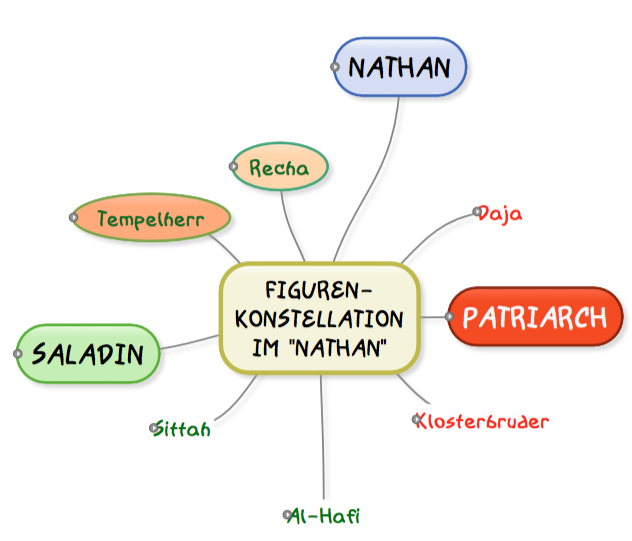 Arbeitsanregungen:Die nachfolgende Wortliste umfasst Charaktereigenschaften der Figuren im „Nathan“. Ordnen Sie diese Charaktereigenschaften den Figuren zu, zu denen sie Ihrer Ansicht nach am ehesten passen. Sie dürfen sie, wenn Sie möchten,  auch zwei Mal verwenden. Und: Es müssen nicht alle verwendet werden.